Publicado en Barcelona, Catalunya, España el 04/08/2020 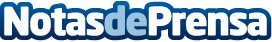 Repara tu deuda cancela 41.200 € con cuatro bancos en Barcelona mediante la Ley de la Segunda Oportunidad El despacho de abogados es líder en el mercado nacional llevando a cabo más del 85% de todos los casos con un 100% de éxitoDatos de contacto:Emma Moron900831652Nota de prensa publicada en: https://www.notasdeprensa.es/repara-tu-deuda-cancela-41-200-con-cuatro Categorias: Nacional Derecho Finanzas Telecomunicaciones Cataluña Ocio para niños http://www.notasdeprensa.es